Personal, Social, Emotional, Health and Economic Education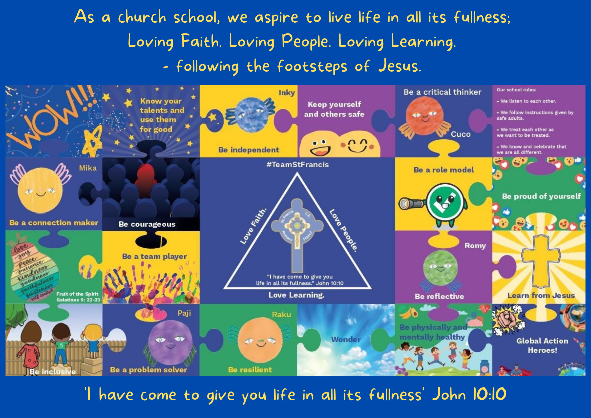 St Francis PSHE Curriculum  Year 6 End points:1. Being able to think things through and make good choices. 2. Having self-confidence and self-awareness.  3. Taking care of your physical health. 4. Keeping yourself and others safe. 5. Being community minded. 6. Having aspirational thoughts and the ability to plan for the future. 7. Being able to make and maintain healthy friendships. 8. Putting EDJ into practice.  In Year 3, we work on: 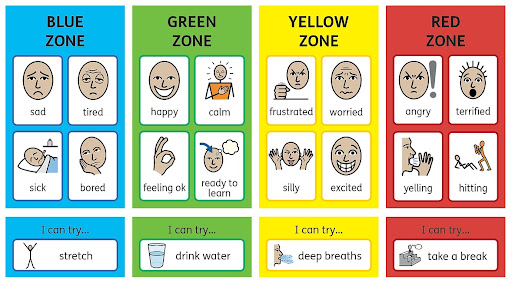 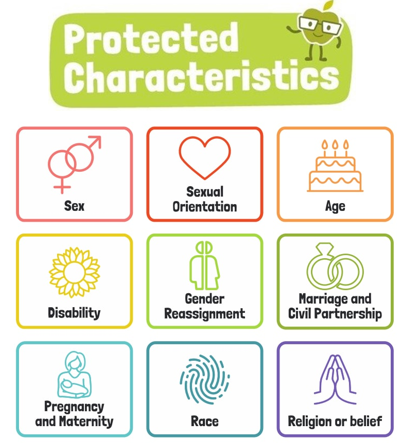 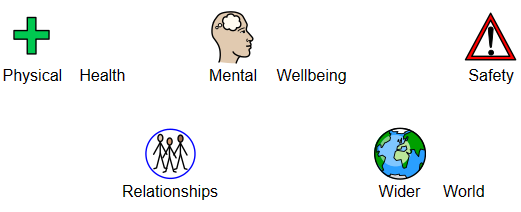 Big Question PSHE Strand End Point Aut 1How can we be good friends?Relationships7. Being able to make and maintain healthy friendships. Aut 2Why should we make healthy choices? Physical Health 3. Taking care of your physical health. Spr 1What makes a community?Wider World5. Being community minded. Spr 2How can we manage our feelings? Mental Wellbeing1. Being able to think things through and make good choices. Sum 1What are families like? Relationships8. Putting EDJ into practice.  Sum 2How can we stay safe? Safety  4. Keeping yourself and others safe. 